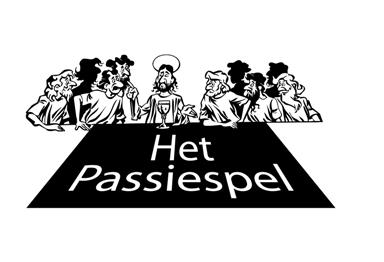 Hallo Komend  jaar gaan wij voor de 25ste keer het Passiespel spelen in de kerk. Een jubileum jaar dus. We hopen dat je weer mee wilt doen.Enkele dingen die je moet weten :- We oefenen op de vrijdagavond (vanaf  05 januari 2024)   van 19.00 uur tot 20.00 / 20.15 uur in de Nicolaaskerk,  Markt 53.- De generale repetitie is op zondagmiddag 17 maart- De uitvoering is op vrijdag 22 maart om 19.00 uur.Stuur het inschrijfformulier terug via de mail het.passiespel@gmail.comof geef het af  bijMargo van Ooijen, 			Karin van LankveldGeenhovensedreef  93, 			Hoeverstraat 525552 BC Valkenswaard			5563AJ Westerhoven0610291189				            0640068412Beste ouder/verzorger, Tijdens de voorbereidingen voor het Passiespel worden foto’s gemaakt die gebruikt kunnen worden voor bijvoorbeeld, het parochieblad, onze site, de poster en de krant.Deelname aan het Passiespel betekent dat u automatisch toestemming hiervoor geeft.					Naam: Adres: Telefoon:  E-mail adres: Leeftijd:			             0  wil graag mee doen met het Passiespel  1e keus  rol  2e keus  rol 0   wil graag             geen / weinig / veel         tekst 0    wil graag             geen / kleine / grote         solo – zang 